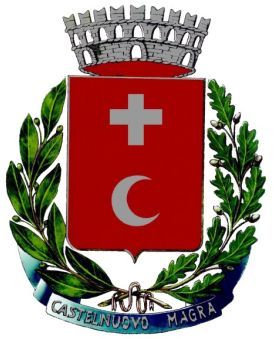 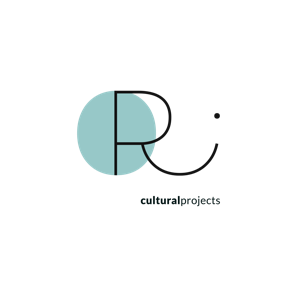 Sabato 28 agosto si svolgerà Pop-Eat in Pillole, una versione ripensata del festival Pop-Eat|Nutriamo il Borgo, promosso e sostenuto dall’Amministrazione Comunale di Castelnuovo Magra (SP) con la direzione artistica di Orianna Fregosi. La nuova edizione dell’evento che, data la situazione emergenziale ancora in corso, non potrà svolgersi nella modalità tradizionale, vuole garantire una fruizione della cultura in un modo insolito e collettivo nel quale, ancora una volta, l’arte valorizzerà il comune castelnovese. L’idea del progetto è quella di offrire una serie di “pillole” d’arte attraverso le quali diffondere la cultura ad un ampio e variegato pubblico. L’evento mira a ricostruire quel senso di comunità su cui, fin dalla prima edizione, il festival ha lavorato. Da più di un anno l’emergenza sanitaria ha limitato le occasioni di condivisione e di convivialità costringendoci a ripensare le nostre vite; la nuova versione del festival che vede la realizzazione dell’esposizione diffusa Manifesti D’Artista - Arte per Tutti, vuole quindi ricucire quel tessuto cittadino rimasto a lungo lontano da occasioni di scambio e compartecipazione.L’esposizione diffusa Manifesti d’Arista - Arte per tutti nasce dal coinvolgimento di Missive Selvatiche, un collettivo di artisti, illustratori, fotografi, cineasti, musicisti, teatranti e danzatori nato a Prato in seguito all’esigenza di condividere il proprio lavoro in un momento nel quale non era permesso avere contatto con lo sguardo e l’ascolto del pubblico. Durante il periodo di confinamento culturale gli artisti del collettivo hanno imbucato nelle cassette postali di numerosi sconosciuti, un pacchettino contenente alcuni oggetti d’arte con l’intento di confortare, emozionare, far riflettere ed incuriosire gli ignari fruitori. Il progetto nasce da un'idea di Pamela Maddaleno, Alessia Castellano, Margherita Nuti e mira ad innescare una serie di riflessioni sugli spazi e sulla fruibilità dell’arte. Missive Selvatiche oggi ha raggiunto la terza edizione ottenendo la partecipazione di circa 150 artisti provenienti da varie parti d'Italia ed un gruppo di artisti francesi e italiani residenti a Parigi. Alle fondatrici iniziali del progetto si sono aggiunte inoltre due curatrici per l’area fiorentina Michelle Davis e Giulia Iaquinta, grazie anche alle quali il numero di missive distribuite in tutta Italia (isole comprese) ha raggiunto quota 2200.In occasione del festival Pop-Eat in Pillole e vista la riapertura di tutte le attività culturali, il format Missive Selvatiche è stato ripensato e, se prima le opere venivano racchiuse in una piccola “busta d’arte” ed imbucate direttamente nelle case, a partire da sabato 28 agosto fino al 28 settembre saranno fruibili sotto forma di manifesto e locandina d’artista e verranno collocate in più zone del comune di Castelnuovo Magra. Con questa modalità espositiva si vuole coinvolgere tutta la comunità in una sorta di abbraccio corale in cui l’arte sarà elemento di condivisione tramite il quale ritrovarsi, riflettere ed emozionarsi. Il circuito visivo comprenderà il lavoro di 50 artisti partecipanti alle varie edizioni di Missive Selvatiche e sarà stampato su 100 manifesti d’affissione e circa 200 locandine. Le opere andranno ad occupare spazi d’affissione pubblica, alcune zone del centro storico, alcune frazioni e le vetrine delle attività commerciali. Gli artisti coinvolti nell’esposizione Manifesti d’Artista - Arte per tutti sono fotografi, illustratori, performer, compagnie teatrali, poeti, musicisti e danzatori provenienti da varie zone d’Italia e Francia. Per la sezione fotografia: Arianna Sanesi, Naima Savioli, Claudia Gori, Francesca Loprieno, Anita Scianò, Daniele Molajoli, Michelle Davis, Pamela Maddaleno, Ilaria Orsini, David Becheri, Chiara Arturo, Andrea Gandini, Margherita Nuti, Guttae (Angelo Guttadauro), Andrea Foligni, Ilaria di Biagio, Sebastiano d’Ayala Valva, Léa Neuville.Per la sezione illustrazione: Marco Smacchia, Claudia Bessi, La Pler, Mazzolino, Gaia Uska, Margherita Morotti, Sara Miriati, Spugna, Rozzella, Anais Crocodile, Luca Lucherini, LGTP (La guerra tra poveri).Per la sezione arte: Sheila Massellucci, Alessia Castellano, Maryangel Garcia, Kinkaleri (Collettivo Artistico), Marco Mazzoni, Arzachena Leporatti (poesia).Per la sezione musica e danza: il gruppo Serpentu, Father Murphy, la cantautrice Valeria Caliandro, The Loom Movement Factory, Marta Capaccioli (danzatrice e artista visiva), Mirko Maddaleno (Musicoterapeuta).Per la sezione teatro e arti performative: Gli Omini (compagnia teatrale), Teatro Metropopolare, Teatro Elettrodomestico, Zaches Teatro, Gioa di Biagio (performer), Jacopo Jenna (film maker e performer). Nella giornata inaugurale dell’esposizione diffusa - sabato 28 agosto - si svolgeranno a partire dalle 17.00 una serie di appuntamenti per adulti e piccini, volti a promuovere e diffondere l’arte contemporanea e le sue molteplici espressioni. Alle ore 17.00 si svolgerà il laboratorio per bambini “Cosa contiene una missiva?”, un incontro di educazione alle arti visive a cura del collettivo Missive Selvatiche. Alle 18.30 verrà invece inaugurata la mostra Manifesti D’Artista -Arte per tutti alla presenza delle artiste Pamela Maddaleno, Alessia Castellano e Margherita Nuti, fondatrici del progetto Missive Selvatiche. A seguire sarà possibile dialogare con le protagoniste del collettivo artistico in un talk aperto al pubblico che avrà come tema la resistenza artistica e le nuove possibilità di fruizione dell’arte.Il programma della giornata inaugurale sarà inoltre arricchito da altre iniziative organizzate da alcune realtà del centro storico come Il piccolo mercato del handmade a partire dalle 17.30 e il Dj Set a cura di Riserva a partire dalle 21.00. Dalle 19.30 sarà possibile gustare tipicità locali come i panigazi, la focaccia, la paniza e gli sgabei, prenotando presso il Circolo Arci Centro Storico e l’Enoteca Regionale della Liguria.*Per maggiori info sulle opere e sugli artisti in mostra è possibile consultare il sito https://www.popeatnutriamoilborgo.it/pop-eat-in-pillole/ o seguire le pagine social FB e Instagram del festival @popeatnutriamoilborgo. * Permaggiori info su Missive Selvatiche https://www.frizzifrizzi.it/2021/02/11/missive-selvatiche-un-progetto-di-resistenza-artistica-che-arriva-nella-buca-delle-lettere/